Об обеспечении безопасности людейна водных объектах Цивильского муниципального округаЧувашской Республики в осенне-зимний период 2023-2024 годовВ соответствии с п. 24 ч. 1 ст. 15 Федерального закона от 6 октября 2003 года № 131-ФЗ «Об общих принципах организации местного самоуправления в Российской Федерации», постановлением Кабинета Министров Чувашской Республики от 26 мая 2006 года № 139 «Об утверждении Правил охраны жизни людей на водных объектах в Чувашской Республике» в целях обеспечения безопасности людей на водоемах Цивильского муниципального округа в осенне-зимний период 2023-2024 годов, администрация Цивильского муниципального округа Чувашской РеспубликиПОСТАНОВЛЯЕТ:1. Рекомендовать Управлению по благоустройству и развитию территорий администрации Цивильского муниципального округа, начальникам территориальных отделов: - предусмотреть при формировании бюджета Цивильского муниципального округа Чувашской Республики финансирование мероприятий по обеспечению безопасности людей на воде;- назначить должностных лиц, ответственных за обеспечение безопасности на водных объектах и участвующих совместно с надзорными органами в проводимых проверках; - организовать с участием сотрудников КУ «Чувашская республиканская поисково-спасательная служба» и инспекторов Центра ГИМС Главного Управления МЧС России по Чувашской Республике – Чувашии проведение инструкторско-методических занятий на местах по отработке вопросов охраны жизни и здоровья людей на льду (воде) в период ледоводства;- организовать с момента образования ледостава на водоемах ежедневное проведение замеров толщины льда и определение его структуры в утреннее и вечернее время, в период оттепели и снеготаяния производить замеры и в дневные часы;- организовать работу межведомственных рабочих групп в местах массового выхода людей на лед с целью профилактики несчастных случаев, правонарушений в области природоохранного законодательства;- организовать работу по выявлению незарегистрированных мест массового выхода людей на лед и принять необходимые меры по обеспечению их безопасности.Определить: - потенциально опасные участки водоемов и обозначить их соответствующими предупреждающими знаками и аншлагами «Тонкий лед!», «Осторожно, тонкий лед!», Внимание! Тонкий лед!»; - специальные места для массового подледного лова рыбы рыболовами-любителями в зимний период и организовать на них временные спасательные посты, а также по возможности оборудовать их пунктами обогрева;  	- места ледовых автогужевых и пеших переправ в соответствии с Правилами охраны жизни людей на водных объектах в Чувашской Республике и требованиями руководящих документов, обеспечив развертывание на них спасательных постов; - порядок привлечения добровольцев – общественников для оказания помощи профессиональным спасательным подразделениям в случае возникновения чрезвычайных ситуаций и происшествий на водных объектах.2. Отделу образования и социального развития администрации Цивильского муниципального округа:  - обеспечить проведение во всех образовательных организациях муниципального округа разъяснительную работу среди учащихся по обеспечению и соблюдению мер безопасности на воде и на льду в осенне-зимний период 2023-2024 годов; - периодически доводить требования Правил охраны жизни людей на водных объектах в Чувашской Республике до учащихся, а во время проведения родительских собраний – до родителей учащихся;- провести профилактические мероприятия по тематике «Осторожно, тонкий лед!», организовать встречи по данному направлению в образовательных учреждениях, разместить в средствах массовой информации информационные материалы по данной тематике.3. Рекомендовать руководителям организаций и учреждений Цивильского муниципального округа: - запретить водителям автотранспортной техники и гужевому транспорту ездить по льду в необорудованных для этих целей местах. 4. Признать утратившим силу постановление администрации Цивильского района Чувашской Республики от 31 октября 2022 года № 606 «О мерах по обеспечению безопасности людей на водных объектах на территории Цивильского района Чувашской Республики в осенне-зимний период 2022-2023 годов» признать утратившим силу.       5. Контроль за исполнением настоящего постановления оставляю за собой.6. Настоящее постановление вступает в силу с момента его подписания.Глава Цивильского муниципального округа							               А.В. ИвановЧĂВАШ РЕСПУБЛИКИ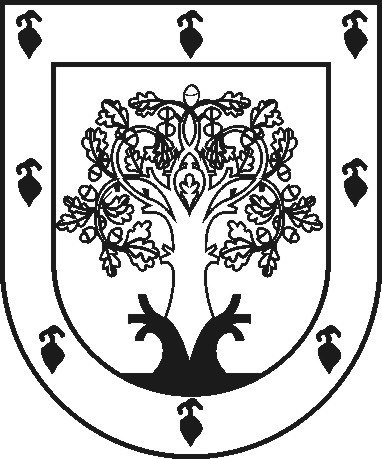 ЧУВАШСКАЯ РЕСПУБЛИКАÇĚРПӲМУНИЦИПАЛЛĂ ОКРУГĔНАДМИНИСТРАЦИЙĚЙЫШĂНУ2023ç. юпа уйӑхĕн 25-мӗшӗ № 1527 Çěрпÿ хулиАДМИНИСТРАЦИЯ ЦИВИЛЬСКОГО МУНИЦИПАЛЬНОГО ОКРУГАПОСТАНОВЛЕНИЕ25 октября 2023г. № 1527город Цивильск